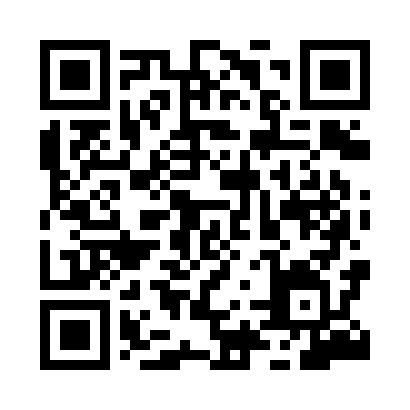 Prayer times for Alcaria, PortugalSat 1 Jun 2024 - Sun 30 Jun 2024High Latitude Method: Angle Based RulePrayer Calculation Method: Muslim World LeagueAsar Calculation Method: HanafiPrayer times provided by https://www.salahtimes.comDateDayFajrSunriseDhuhrAsrMaghribIsha1Sat4:126:101:336:428:5710:462Sun4:116:091:336:438:5810:473Mon4:116:091:336:438:5810:484Tue4:106:091:346:448:5910:495Wed4:096:081:346:449:0010:506Thu4:096:081:346:459:0010:517Fri4:086:081:346:459:0110:528Sat4:086:081:346:459:0110:539Sun4:076:071:356:469:0210:5410Mon4:076:071:356:469:0210:5411Tue4:076:071:356:469:0310:5512Wed4:066:071:356:479:0310:5613Thu4:066:071:356:479:0410:5614Fri4:066:071:366:479:0410:5715Sat4:066:071:366:489:0410:5716Sun4:066:071:366:489:0510:5817Mon4:066:071:366:489:0510:5818Tue4:066:071:366:489:0510:5819Wed4:066:081:376:499:0610:5920Thu4:066:081:376:499:0610:5921Fri4:066:081:376:499:0610:5922Sat4:076:081:376:499:0610:5923Sun4:076:091:386:509:0610:5924Mon4:076:091:386:509:0710:5925Tue4:086:091:386:509:0710:5926Wed4:086:091:386:509:0710:5927Thu4:096:101:386:509:0710:5928Fri4:096:101:396:509:0710:5929Sat4:106:111:396:509:0710:5930Sun4:116:111:396:509:0710:59